données du demandeurorganisme* si différentepersonne habilitée à représenter l’organismepersonne de contact pour la subventioninformation sur le projet proposé pour la subventiontitreDescription du projetPlanning de réalisation L’ancrage local et social du projetLe caractère inclusif du projet et la coopération avec les groupes ciblesInformations financières :Montant sollicitéDonnées bancaires – Subvention sollicitéeEstimation du budget global de l’activité.Tableau prévisionneldocuments à fournir en cas de sélection pour l’octroi d’une subvention  :une attestation bancaire se rapportant au numéro de compte sur lequel la subvention, le cas échéant, devra être versée ;un budget prévisionnel détaillé adapté aux postes prévus dans le projet envisagé (recettes et dépenses) si le tableau ci-dessus n’est pas rempli ;mandat (ou acte) de la personne habilitée à représenter l’ASBL ;tout autre document permettant d’étayer la demande.Appel à projets 2022 Genre et Urbanisme :Un appel ouvert qui a pour but de sensibiliser, d’étudier et de mettre en lumière le vécu du genre dans l’espace public, l’architecture ou le développement urbainnom de l’organisme forme juridique catégorie (taille) : critères pour déterminer la taille d'une entreprisecatégorie (taille) : critères pour déterminer la taille d'une entreprisecatégorie (taille) : critères pour déterminer la taille d'une entreprisecatégorie (taille) : critères pour déterminer la taille d'une entreprisecatégorie (taille) : critères pour déterminer la taille d'une entreprisecatégorie (taille) : critères pour déterminer la taille d'une entreprise  micro-entreprise  petite entreprise  moyenne entreprise  moyenne entreprise  moyenne entreprise  grande entreprisecatégorie (taille) : critères pour déterminer la taille d'une ASBL				 catégorie (taille) : critères pour déterminer la taille d'une ASBL				 catégorie (taille) : critères pour déterminer la taille d'une ASBL				 catégorie (taille) : critères pour déterminer la taille d'une ASBL				 catégorie (taille) : critères pour déterminer la taille d'une ASBL				 catégorie (taille) : critères pour déterminer la taille d'une ASBL				   petite ASBL  	  grande ASBL  très grande ASBL  très grande ASBL  très grande ASBLnuméro d’entreprise (BCE) assujettissement TVA   oui  non  non  noncatégorie (si oui)   exemptée  non exemptée  non exemptée  non exemptée  mixteadresse du siège social n° adresse administrative* n° code postal localité n° de téléphone e-mail site internet fonction nomprénom n° de téléphone e-mail fonction nomprénom n° de téléphone e-mail IBAN* BIC Titulaire du compte Dépenses éligiblesLibelléBudget globalMontant sollicitéFrais de personnelBrut mensuelPécule de vacancesONSS patronaleChèques-repasAutres€€€€€€€€€€Total des frais de personnel€€Frais de fonctionnementLoyer et charges locativesFrais de promotion et publicationFrais administratifsFrais de véhicules et déplacementRétributions de tiers et de sous-traitants, honoraires, vacataires…AmortissementAutres	€€€€€€€€€€€€€€Total des frais de fonctionnement€€Frais d’investissement€€€€Total des frais d’investissement€€Charges exceptionnelles€€Recettes et ventilationsRecettes propresAutres (à préciser)€€Autres subventions demandéesTOTAL des recettesTOTAL des dépenses€€Total€€  Cocher pour certifier que les données remplies sont sincères et conformes et autoriser l’administration compétente à venir vérifier, le cas échéant, sur place.  Cocher pour certifier que les données remplies sont sincères et conformes et autoriser l’administration compétente à venir vérifier, le cas échéant, sur place.  Cocher pour certifier que les données remplies sont sincères et conformes et autoriser l’administration compétente à venir vérifier, le cas échéant, sur place.Date : 						Signature :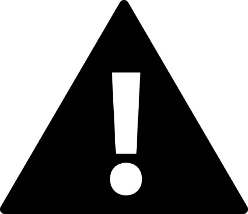 À renvoyer avant le 27 juin 2022au plus tard !Pour faciliter le traitement de votre candidature, le présent formulaire doit être envoyé  format :1 version PDF complétée, datée et signéepar voie électronique à l'adresse : URB.planif.developpement@brucity.be À renvoyer avant le 27 juin 2022au plus tard !Pour faciliter le traitement de votre candidature, le présent formulaire doit être envoyé  format :1 version PDF complétée, datée et signéepar voie électronique à l'adresse : URB.planif.developpement@brucity.be 